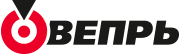 РУКОВОДСТВО ПО ЭКСПЛУАТАЦИИПАСПОРТЭлектроагрегаты с двигателем KOOPАД12-230-ВМ18САД12-Т400-ВМ18СБлагодарим Вас за покупку нашего электроагрегата.Данное руководство создано для правильной эксплуатации и технического обслуживания дизельного электроагрегата. Пожалуйста, перед началом использования, ознакомьтесь с данным руководством. Каждый, кто эксплуатирует агрегат, должен прочитать и усвоить изложенную информацию. Время, потраченное перед началом работы, обеспечит Вашу безопасность и продлит срок службы электроагрегата.Пожалуйста, обращайте особое внимание на следующие предупреждения:  ПРЕДУПРЕЖДЕНИЕ                                                                                       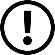 Указывает на то, что несоблюдение инструкций данного руководства по эксплуатации может стать причиной серьезных травм и даже смерти.  ОСТОРОЖНО                                                                                                 Указывает на то, что несоблюдение инструкций станет причиной получения серьезных травм или повреждения оборудования.Если у Вас возникли вопросы или есть предложения по данному руководству по эксплуатации, пожалуйста, свяжитесь с нами.Информация и изображения в руководстве по эксплуатации могут незначительно отличаться от готового изделия. Мы оставляем за собой право вносить изменения без предварительного уведомления.  Основные положения по технике безопасностиДля безопасной эксплуатации электроагрегата внимательно следуйте всем инструкциям, приведенным в данном руководстве. В противном случае это может привести к несчастным случаям и/или к повреждению оборудования.1. Предотвращение пожаровПодходящим топливом для электроагрегата является дизельное топливо. Не используйте бензин, керосин и другие виды топлива. Никогда не доливайте дизельное топливо в топливный бак во время работы двигателя.Используйте чистую ткань, чтобы вытереть пролитое топливо. Топливо, керосин, спички и другие легковоспламеняющиеся и взрывоопасные вещества держите подальше от электроагрегата, поскольку температура вокруг глушителя во время работы очень высока.Для предотвращения пожарной ситуации необходимо обеспечивать достаточную вентиляцию. В течение всего периода работы необходимо соблюдать расстояние не менее 1,5 метра между электроагрегатом и другим оборудованием.Устанавливайте электроагрегат на ровной поверхности. Размещение на уклоне может привести к дефициту смазки двигателя и выходу его из строя.2. Предотвращение отравления выхлопными газамиВсегда обеспечивайте достаточную вентиляцию. Не эксплуатируйте электроагрегат в закрытом пространстве или помещении. Двигатель потребляет кислород и выделяет токсичный угарный газ. Неправильная вентиляция станет причиной повреждения электроагрегата и возможного причинения ущерба здоровью людей. Если эксплуатация в помещении неизбежна, обеспечьте правильную приточно-вытяжную вентиляцию.3. Предотвращение получения ожоговНикогда не прикасайтесь к горячему глушителю, выпускному коллектору или ребрам охлаждения двигателя во время работы электроагрегата и сразу после остановки. На электроагрегате присутствуют соответствующие предупреждающие надписи.  4. Предотвращение поражения электрическим токомНикогда не эксплуатируйте электроагрегат и не работайте с каким-либо электрическим оборудованием, стоя в воде, с мокрыми руками, под дождем или снегом, иначе это может привести к поражению электрическим током.Электроагрегат должен быть заземлен для предотвращения поражения электрическим током. Используйте медный провод для соединения электроагрегата с местом заземления.Не подключайте нагрузку до запуска электроагрегата, иначе это может стать причиной получения травм или повреждения оборудования.   ОСТОРОЖНО                                                                                                Для запуска большинства электродвигателей требуется мощность, превышающая номинальную.Не превышайте допустимую силу тока при подключении к розеткам электроагрегата.Не подключайте электроагрегат к бытовой сети. Это может привести к повреждению самого электроагрегата и электроприборов, подключенных к сети.5. Работа с аккумуляторной батареейВ аккумуляторной батарее содержится серная кислота, которая может стать причиной сильных ожогов. Для защиты кожи, глаз и одежды надевайте защитное снаряжение. В случае контакта с кислотой необходимо промыть участок кожи водой и немедленно обратиться за медицинской помощью, особенно при поражении глаз.При зарядке аккумулятора образуются бесцветные взрывоопасные газы, которые могут стать причиной травм или потери зрения.При зарядке не допускается наличие искр или открытого огня. Запрещается курить.6. Другие советы по технике безопасностиПеред началом эксплуатации ознакомьтесь со всеми органами управления и порядком действий для быстрой аварийной остановки двигателя. Во время работы с электроагрегатом находитесь в специальной защитной одежде и обуви.Выберите место, где электроагрегат не будет подвержен воздействию дождя, снега или прямых солнечных лучей. Разместите агрегат на безопасной и ровной поверхности, чтобы избежать опрокидывания. Расположите электроагрегат так, чтобы выхлопные газы не были направлены на людей.На месте установки не допускается наличие влаги, грязи или пыли. Все электрические компоненты должны быть защищены от излишней влаги, иначе поврежденная изоляция приведет к короткому замыканию. Посторонние загрязняющие вещества, такие как: пыль, грязь или песок, могут нарушить систему охлаждения и привести к повреждению двигателя и генератора.1 Основные технические характеристики2 Составные части электроагрегата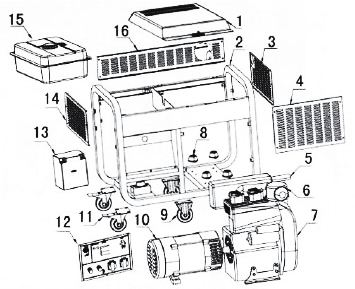 Рисунок 13 Подготовка к запуску3.1 Дизельное топливоИспользуйте только чистое дизельное топливо. При загрязнении, топливо должно быть хорошо отфильтровано.Не допускайте, чтобы пыль и вода попадали в топливный бак. Иначе это может привести к повреждению топливного насоса высокого давления, засорению топливопроводов и форсунок.  ПРЕДУПРЕЖДЕНИЕ                                                                                      Заправляйте электроагрегат в хорошо проветриваемых помещениях при заглушенном двигателе.Не переполняйте топливный бак, это опасно. Не курите и не допускайте образования искр во время заправки электроагрегата. После заправки убедитесь, что закрыта крышка топливного бака. Удалите пролитое топливо, при необходимости.3.2 Моторное масло  ПРЕДУПРЕЖДЕНИЕ                                                                                      Всегда перед запуском проверяйте уровень моторного масла, доливайте, при необходимости. Проверку осуществляйте на ровной поверхности. Двигатель может быть поврежден при работе с недостаточным уровнем масла. Также опасно если уровень масла выше максимальной отметки, это может привести к неконтролируемому его сгоранию и разносу двигателя.   ОСТОРОЖНО                                                                                                 Все электроагрегаты оборудованы аварийной защитой и сигнализацией по низкому уровню масла. Данная система автоматически остановит двигатель, если уровень масла опустится ниже допустимого значения. Аварийная защита позволяет избежать заклинивания подвижных частей двигателя и его повреждения.Используемое моторное масло напрямую влияет на производительность и долговечность дизельного двигателя. При использовании некачественного масла возрастает риск залегания поршневых колец, заклинивания поршня, ускоренного износа цилиндра и других движущихся частей. Все это серьезно сокращает срок службы двигателя. Мы рекомендуем моторное масло класса СС или CD по стандарту API. Всегда используйте масло с вязкостью, подходящей к температуре окружающей среды. 3.3 Воздушный фильтр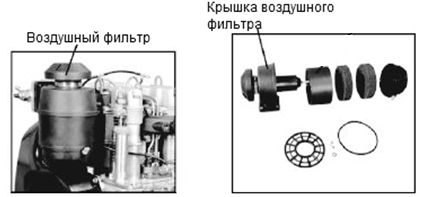 Рисунок 2 – Воздушный фильтрЗалейте моторное масло в масляный поддон воздушного фильтра во все 6 ячеек до отметки максимального уровня на щупе.   ОСТОРОЖНО                                                                                                 При снижении мощности двигателя или изменении цвета выхлопных газов проведите обслуживание воздушного фильтра. Никогда не запускайте двигатель без воздушного фильтра, это приведет к его быстрому износу.3.4 Эксплуатация в период обкаткиПервые 20 часов работы электроагрегата – это период обкатки двигателя. Соблюдайте следующие рекомендации:- после запуска двигателя прогрейте его в течение 5 минут. Не подключайте нагрузку и не повышайте частоту вращения до окончания периода прогрева;- не давайте электроагрегату тяжелых нагрузок в период обкатки. Рекомендуется работа двигателя при 3000 об/мин и 50 % нагрузки;- меняйте моторное масло вовремя. Первая замена через 1 месяц или 20 часов наработки.     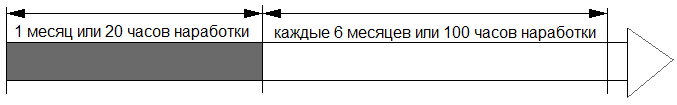 Рисунок 3 – Период замены моторного масла3.5 Аккумуляторная батареяВ электроагрегате установлена аккумуляторная батарея напряжением 12 В. При непрерывной зарядке и разрядке уровень электролита будет снижаться. Каждый месяц проверяйте уровень электролита и наличие возможных повреждений батареи. При необходимости долейте дистиллированной воды. Если имеются повреждения, замените аккумулятор.   ОСТОРОЖНОПоддерживайте уровень электролита между верхним и нижним пределами. Если электролита слишком мало, напряжения аккумулятора для запуска двигателя может не хватить. Если уровень выше верхней отметки, электролит может выливаться наружу из аккумуляторной батареи.  4 Запуск электроагрегата  ПРЕДУПРЕЖДЕНИЕ Не подключайте нагрузку к электроагрегату перед запуском. Проверьте заземление.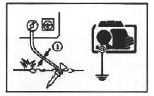 Рисунок 4 – Заземление электроагрегатаПереведите автоматический выключатель в положение “Выкл”.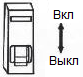 Рисунок 5 – Автоматический выключатель(2) Откройте топливный кран.(3) Вставьте ключ в замок зажигания.(4) Поверните ключ зажигания в положение “START”.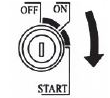 Рисунок 6 – Замок зажигания(5) После запуска двигателя отпустите ключ зажигания, он автоматически вернется в положение “ON”.(6) Если двигатель не запустился в течение 10 секунд, выждите паузу 15 секунд, затем повторите попытку.  ОСТОРОЖНОНе запускайте двигатель электростартером в течение продолжительного времени, иначе напряжение аккумуляторной батареи упадет и его не будет достаточно для последующего пуска. Также долгая непрерывная работа стартера может привести к его повреждению.5 Работа электроагрегата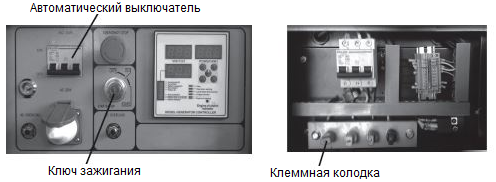 Рисунок 7 – Панель управления5.1 Подключение нагрузки к цепи переменного тока(1) Используйте подключение к клеммной колодке или розетке.(2) Переведите автоматический выключатель в положение “Вкл”.Рисунок 8 – Автоматический выключатель  ОСТОРОЖНОВ электроагрегатах с аварийной защитой по низкому уровню масла сработает аварийная сигнализация при низком давлении или низком уровне, одновременно остановится двигатель. При повторном запуске двигатель сразу остановится, если моторное масло не будет залито до требуемого уровня.Не ослабляйте и не перенастраивайте винт ограничения частоты вращения коленчатого вала или винт ограничения впрыска топлива, это повлияет на производительность двигателя.5.2 Работа цепи переменного тока   ОСТОРОЖНОНе запускайте одновременно два и более электродвигателей.Не используйте осветительные приборы одновременно с другими потребителями.Подключайте сначала индуктивную нагрузку, затем резистивную.Убедитесь, что электроагрегат работает на номинальной частоте вращения, иначе при продолжительной работе AVR может сгореть.После включения автоматического выключателя обратите внимание на показание вольтметра на панели управления (230 В ± 5 % для однофазного электроагрегата и 400 В ± 5 % для трехфазного). Если напряжение в норме, можно подключать нагрузку.При возникновении на электроагрегате двойного напряжения автоматический выключатель должен быть переведен в положение “Выкл”. В противном случае подключенные потребители и сам электроагрегат могут быть повреждены.Подключайте нагрузку к электроагрегату последовательно. При подключении электродвигателей начинайте с более мощного. Если электроагрегат внезапно остановится, необходимо отключить нагрузку, выключить автоматический выключатель и осуществить проверку.Соблюдайте следующие требования для трехфазного электроагрегата:- равномерно распределяйте нагрузку между фазами. Допустимый перекос фаз 20 %;- суммарная нагрузка должна быть меньше номинальной мощности. Чередование фаз A, B, C, D (или U, V, W, N) должно быть слева направо или по часовой стрелке;- при запуске трехфазных асинхронных двигателей подключайте сначала двигатели с большей мощностью, затем с меньшей.    ПРИМЕЧАНИЕЕсли при перегрузке цепи срабатывает предохранитель, снизьте нагрузку и выждите несколько минут до возобновления работы.5.3 Работа цепи постоянного токаКлеммы постоянного тока предназначены только для зарядки аккумуляторной батареи 12 В.Во время зарядки установите автоматический выключатель в положение “Выкл”. При зарядке аккумуляторной батареи с подключенными выводами обязательно отсоединяйте от нее минусовую клемму.  ОСТОРОЖНОСоединяйте клеммы аккумулятора поочередно с клеммами постоянного тока электроагрегата соблюдая полярность. Не путайте клеммы между собой, это может привести к выходу из строя электрической цепи. Не соединяйте плюсовую клемму аккумуляторной батареи с минусовой, это приведет к ее повреждению.Не соединяйте клеммы постоянного тока электроагрегата между собой, это приведет к его повреждению.При зарядке аккумуляторной батареи большой емкости протекает высокий ток, что может привести к перегоранию предохранителя.Подключайте зарядные провода к аккумуляторной батарее строго после запуска двигателя электроагрегата.Не используйте одновременно выходы переменного и постоянного тока.   ОСТОРОЖНОАккумуляторная батарея выделяет взрывоопасный газ. Не допускайте образования искр и открытого пламени рядом с аккумулятором. Во избежание образования искр подсоединяйте зарядные провода сначала к аккумуляторной батарее, затем к электроагрегату. При отключении отсоединяйте зарядные провода в обратной последовательности.Заряжайте аккумуляторную батарею в хорошо проветриваемом помещении.Перед зарядкой аккумулятора снимите защитные колпачки с клемм.Прекратите зарядку аккумуляторной батареи, если температура электролита превысит 45 °С. 6 Останов электроагрегата6.1 Останов при нормальном режиме работы(1) Снимите нагрузку.Переведите автоматический выключатель в положение “Выкл”.(3) Поверните ключ зажигания в положение “OFF”.  ОСТОРОЖНОЕсли двигатель продолжает работать, необходимо закрыть топливный кран или открутить гайку топливопровода высокого давления для принудительного останова.Не останавливайте двигатель с подключенной нагрузкой.6.2 Аварийный остановВо время эксплуатации электроагрегата следите за правильностью его работы. При обнаружении отклонений в работе немедленно остановите двигатель.Для предотвращения повышения частоты вращения, короткого замыкания, поражения электрическим током и т.д., нажмите на клавишу аварийного останова. Для возврата клавиши в исходное рабочее положение поверните ее в соответствии с указателем.  ОСТОРОЖНОНе используйте клавишу аварийного останова для останова электроагрегата в нормальном режиме работы, это может привести к его повреждению.7 Техническое обслуживаниеДля поддержания электроагрегата в работоспособном состоянии очень важно проводить периодический осмотр и техническое обслуживание. Ниже в таблице приведен перечень работ и период их выполнения.  ПРЕДУПРЕЖДЕНИЕ Перед проведением технического обслуживания остановите двигатель. При необходимости запуска двигателя убедитесь, что помещение хорошо проветривается, во избежание отравления выхлопными газами.Примечание: Символ «» означает необходимость специального инструмента, пожалуйста, свяжитесь с сервисным центром.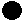 7.1 Замена моторного масла и масляного фильтраВыверните сливную пробку (расположена в нижней части блока цилиндров) и слейте отработанное моторное масло, пока двигатель горячий. При помощи ленточного ключа (или аналогичного) выверните масляный фильтр и установите новый. Заверните сливную пробку обратно и залейте рекомендованное моторное масло. За более подробной информацией обратитесь к руководству по эксплуатации двигателя.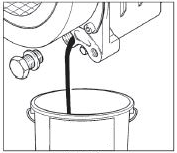 Рисунок 97.2 Обслуживание воздушного фильтраПроводите чистку воздушного фильтра каждые 6 месяцев или 500 часов наработки, при необходимости снижайте интервал.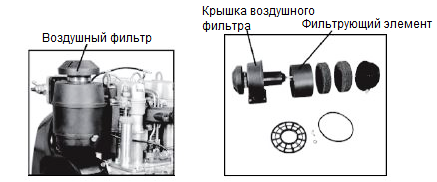 Рисунок 10  ОСТОРОЖНОНикогда не запускайте двигатель без воздушного фильтра или при его повреждении. Это может привести к серьезному повреждению двигателя. Всегда вовремя меняйте воздушный фильтр.(1) Снимите воздушный фильтр с двигателя.(2) Снимите масляный поддон с воздушного фильтра.(3) Удалите старое масло и проведите очистку.(4) Замените фильтрующий элемент, при необходимости.(5) Соберите воздушный фильтр в обратной последовательности и установите на двигатель.За более подробной информацией обратитесь к руководству по эксплуатации двигателя.7.3 Обслуживание топливного фильтраПроводите замену топливного фильтра каждые 6 месяцев или 500 часов наработки. При необходимости сократите срок до 250 часов наработки.(1) Закройте подачу топлива.(2) Снимите топливопровод с обеих сторон топливного фильтра и вставьте новый фильтр. Убедитесь, что направление потока топлива соответствует указателям.(3) Откройте подачу топлива.(4) Прокачайте топливо с помощью топливоподкачивающего насоса.(5) Запустите двигатель и дайте ему поработать непродолжительное время. Убедитесь в отсутствии течей.   ПРЕДУПРЕЖДЕНИЕ Не проводите испытание топливных форсунок вблизи открытого огня. Остерегайтесь попадания топливных струй на открытые участки кожи, это может привести к серьезным травмам.7.4 Проверка затяжки головки блока цилиндров 	Болты головки блока цилиндров должны быть затянуты в соответствии с требованиями. Обратитесь в сервисный центр. 	7.5 Обслуживание аккумуляторной батареиВ электроагрегате установлена аккумуляторная батарея напряжением 12 В. Перед запуском проверьте аккумулятор на наличие механических повреждений, а также уровень электролита и при необходимости долейте дистиллированную воду до верхнего уровня. Замените аккумуляторную батарею при наличии повреждений.    ПРЕДУПРЕЖДЕНИЕЭлектролит аккумуляторной батареи содержит серную кислоту. Носите защитные средства во избежание получения ожогов. При попадании электролита в глаза или на кожу, немедленно промойте большим количеством воды и обратитесь к врачу.Аккумуляторная батарея выделяет взрывоопасный газ. Не допускайте образования искр и открытого пламени рядом с аккумулятором, особенно во время зарядки.8 Длительное хранениеПри необходимости длительного хранения электроагрегата необходимо провести следующую подготовку:(1) Запустите электроагрегат и дайте ему поработать в течение 3 минут.(2) Остановите двигатель. (3) Слейте отработанное моторное масло и залейте новое.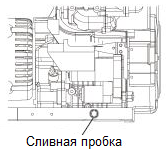 Рисунок 11 	(4) Выкрутите резиновую пробку из клапанной крышки и залейте 2 мл моторного масла, затем заверните пробку в исходное положение.(5) Произведите очистку электроагрегата и поставьте его на хранение в сухое место.9 Поиск и устранение неисправностейЕсли электроагрегат не работает после того, как были проведены мероприятия в соответствии с таблицей устранения неисправностей, свяжитесь с сервисным центром. Для этого подготовьте следующую информацию:- Модель электроагрегата, генератора и двигателя;- Общее состояние электроагрегата;- Время работы с возникшей неисправностью;- Подробное описание при каких обстоятельствах возникла неисправность.10 Обеспечение запасными частямиУважаемый покупатель!По вопросу приобретения запасных частей и ремонта можно обратиться в сервисный центр по адресу:127299, г. Москва, ул. Клары Цеткин, 18Тел.: 8 (495) 025-02-50E-mail: service@generator.ruwww. tehstar.net11 Свидетельство о приёмкеЭлектроагрегат «Вепрь», модель ______________________________________________________________________соответствует ТУ 3378-024-49901683-2019, ГОСТ 33115-2014 и признан годным к эксплуатации. Электроагрегат имеет «Декларацию соответствия ТР ТС (ЕАС)».Двигатель №______________________________________________________________________  Дата выпуска______________________________________________________________________  Представитель ОТК______________________________________________________________________Штамп ОТК                       МодельХарактеристики                       МодельХарактеристикиАД12-230-ВМ18САД12-Т400-ВМ18СЭлектроагрегатНом. частота, Гц50                50                   ЭлектроагрегатНом. мощность, кВА11                 13,8               ЭлектроагрегатМакс. мощность, кВА12                 15                 ЭлектроагрегатНапряжение, В230                400 / 230            ЭлектроагрегатСила тока, А47,8                 20                 ЭлектроагрегатЧастота вращения, об/мин3000                3000               ЭлектроагрегатКоличество фаз1                  3                   ЭлектроагрегатКоэффициент мощности Cos φ 1,0                 0,8                 ЭлектроагрегатКласс изоляцииН                                               Н                                               ЭлектроагрегатСистема возбужденияСамовозбуждение                                Самовозбуждение                                ЭлектроагрегатВес, кг230  230  ЭлектроагрегатГабаритные размеры 
(ДхШхВ), мм930х660х780   930х660х780   ЭлектроагрегатИсполнение электроагрегатаОткрытое   Открытое   ДвигательМодель KD292F                                         KD292F                                         ДвигательТип4-тактный, двухцилиндровый, воздушного охлаждения4-тактный, двухцилиндровый, воздушного охлажденияДвигательРабочий объем, мл997                                             997                                             ДвигательДиаметр цилиндра / ход поршня, мм92 / 75                                          92 / 75                                          ДвигательТип топливаДизельное сезонное                               Дизельное сезонное                               ДвигательСтепень сжатия20,5:1                                             20,5:1                                             ДвигательТип моторного маслаCF / 15W-40                                      CF / 15W-40                                      ДвигательСистема запускаЭл. запуск                                       Эл. запуск                                       ДвигательОбъем топливного бака, л3434№ п/пНаименованиеКоличество1Крышка верхняя                         1                      2Рама                                  1                      3Крышка двигателя боковая                1                      4Крышка передняя                        1                      5Глушитель в сборе                       1                      6Фильтр воздушный в сборе                1                      7Двигатель                              1                      8Виброизолятор                          4                      9Колесо                                2                      10Генератор                              1                      11Колесо с блокировкой                    2                      12Панель управления                      1                      13Аккумуляторная батарея                  1                      14Крышка двигателя боковая                1                      15Топливный бак                          1                      16Крышка задняя                          1                      НаименованиеПериодичность технического обслуживанияПериодичность технического обслуживанияПериодичность технического обслуживанияПериодичность технического обслуживанияПериодичность технического обслуживанияНаименованиеКаждый месяцОдин месяц или первые 20 часовШесть месяцев или 100 часовШесть месяцев или  500 часовОдин год или 1000 часовПроверка и долив топливаСмена топливаПроверка и долив моторного маслаПроверка наличия утечек топливаПроверка и затяжка всех резьбовых соединений(затяжка)Замена моторного масла
(первый раз) 
(второй раз и последующие)Замена масляного фильтра
(первый раз) 
(второй раз и последующие)Замена воздушного фильтраБолее частое обслуживание при эксплуатации в пыльной средеБолее частое обслуживание при эксплуатации в пыльной средеБолее частое обслуживание при эксплуатации в пыльной среде
 (замена)Замена топливного фильтраПроверка топливного насоса высокого давленияПроверка топливной форсункиПроверка топливных магистралейРегулировка зазоров клапановЗамена поршневого кольцаПроверка щеток генератораПроверка уровня электролита в аккумулятореКаждый месяцКаждый месяцКаждый месяцКаждый месяцКаждый месяцПроверка сопротивления изоляцииПри хранении электроагрегата более 10 днейПри хранении электроагрегата более 10 днейПри хранении электроагрегата более 10 днейПри хранении электроагрегата более 10 днейПри хранении электроагрегата более 10 днейПричинаПричинаРешениеДвигатель не запускаетсяНедостаточно топлива                        Долейте топливо                           Двигатель не запускаетсяКлюч зажигания не находится в положении “START”Поверните ключ зажигания в положение “START” Двигатель не запускаетсяНасос высокого давления и топливные форсунки не осуществляют впрыск топлива или впрыскивают меньшее количествоСнимите топливные форсунки и отремонтируйте на стенде                       Двигатель не запускаетсяНедостаточный уровень моторного масла                                                     Стандартный уровень моторного масла должен быть между верхней и нижней отметками                                     Двигатель не запускаетсяТопливная форсунка засорена            Проведите чистку топливной форсунки                                        Двигатель не запускаетсяРазряжена аккумуляторная батарея   Зарядите или замените аккумуляторную батарею             Генератор не вырабатывает электроэнергиюАвтоматический выключатель не включен                                                 Переведите выключатель в положение “Вкл”Генератор не вырабатывает электроэнергиюИзношены щетки                                  Замените щетки                            Генератор не вырабатывает электроэнергиюПлохой контакт розетки                       Произведите регулировку             Генератор не вырабатывает электроэнергиюНеисправен регулятор AVR                                      Замените регулятор                      